 «Развитие памяти у детей младшего дошкольного возраста в процессе игры» Материал подготовлен воспитателем Бакушевой Н.С.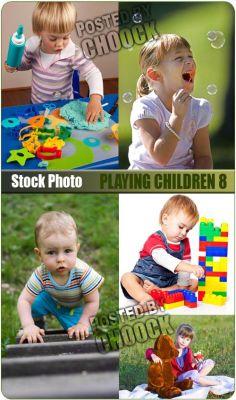 Дошкольный период является сензитивным для развития многих психических процессов, в том числе и памяти. В младшем дошкольном возрасте происходит развитие  непроизвольного внимания, памяти. Поэтому в этот период так важна совместная деятельность ребенка со взрослыми. Взрослый на глазах ребенка действует с игрушкой. При этом необходимо, чтобы взрослый выражал интерес к совместной деятельности с  ребенком; радовался успехам ребенка и общению с ним, тем самым, создавая эмоционально-действенное подкрепление тому материалу, который должен запомнить малыш. Важно обеспечить многократное повторение в целях запоминания. Целесообразно обозначать словами предметы, ситуации, движения и действия .  Для этого целесообразно использовать игры с предметами. В них используются игрушки и реальные предметы. Играя с ними, дети учатся сравнивать, устанавливать сходство и различие предметов. Ценность этих игр в том, что с их помощью дети знакомятся со свойствами предметов и их признаками (цветом, величиной). В играх решаются задачи на сравнение, классификацию, установление последовательности в решении задач. Детям младшей группы дают предметы, резко отличающиеся друг от друга по свойствам, так как малыши еще не могут находить едва заметные  различия между предметами.К предметным играм относятся игры с куклами. В процессе этих игр у детей формируются культурно-гигиенические навыки,  нравственные качества, например, заботливое отношение к партнеру по игре – кукле, которое переносят потом на своих сверстников.Также используются игры с природным материалом.  Их можно организовывать во время прогулки, непосредственно соприкасаясь с природой: деревьями, цветами, семенами, листьями. В таких играх закрепляются знания детей об окружающей природной среде, воспитывается любовь к природе, бережное к ней отношение.  Игры предметного плана могут быть трех типов: игра - исследование, игра - конструирование и ролевая игра. Все виды игр имеют существенное значение для ребенка, определяя его продвижение в когнитивном, личностном и социальном развитии.       Также важно использовать в работе с детьми и развивающие игры, которые  представляют собой совместную деятельность взрослого с  детьми. Именно он вносит в жизнь детей эти игры, знакомит их с содержанием.Развивающие игры для детей трехлетнего возраста не должны ограничиваться наглядно – действенным планом, им не доступны игры, требующие опоры только на зрительный образ. Задача развивающей игры состоит в том, чтобы совершенствовать психическое и личностное развитие ребенка.    Развивающие игры содержат условия, способствующие полноценному развитию личности: единство познавательного и эмоционального начал, внешних и внутренних действий, коллективной и индивидуальной активности детей. При проведении игр необходимо, чтобы все эти условия были реализованы, т.е. чтобы каждая игра приносила ребенку новые эмоции, умения, расширяла опыт общения, развивала совместную и индивидуальную активность.    В каждой игре необходимо опираться на то, что ребенок уже умеет и что он сам любит делать. Взрослому важно знать и понимать, что умеет и любит делать его малыш независимо от возраста, и на этой основе вводить новые действия и новые задачи. Так, например, трехлетние дети, как правило, любят и умеют бегать и прыгать. Используя эти умения, можно организовывать новые игры, основанные на новой последовательности этих движений, их постепенном усложнении и главное - их новом содержании и осмыслении: не просто бегать и прыгать, а прыгать в воображаемой ситуации (по кочкам на болоте или бежать от кота или лисицы, которые могут их поймать).Для того чтобы память детей развивалась, с ними нужно постоянно заниматься не только в детском саду, но и дома, поэтому мы разработали рекомендации для родителей:  1. Большое внимание уделять детям, не бояться показывать, что интересно с ребенком играть, гулять, говорить о его проблемах, переживаниях, удачах. Обязательно при объяснении чего-либо свои действия обозначать словами.2. Заниматься дома, гуляя, не просто играть с малышом, а обращать его внимание на предметы, явления, животных, растения. Добиваться, чтобы ребенок запоминал то, о чем ему говорят. 3. Покупать развивающие игры, а не просто игрушки. 4. Заучивая стихи, не просто механически запоминать текст и содержание, а пытаться помочь представить, о чем говориться в тексте, читая  сказки не просто после прочтения показывать картинки, а задавать вопросы: Как называется сказка? О чем она? О ком? Произведения должны подбираться по возрасту детей. 5. Нужно интересоваться успехами и неудачами ребенка у воспитателя, особенно как занимается малыш на занятии. Также следует спрашивать у самого ребенка, что интересного было в детском саду.6. Новый материал повторять неоднократно.   Развить память за  короткий срок невозможно. Это долгий процесс, который требует постоянного повторения и усложнения заданий. Поэтому, чтобы достичь определенного результата в развитии памяти детей, с ними нужно как можно больше заниматься, как на занятии, так и в игре, и дома.  